Sample test exercises : speakingIntroductionWe talked a lot about holidays and Australia. All nice, but now, it’s on you. It’s time to hear from your holidays!Task
You are going to talk about one specific holiday that you have had. Where did you go?How did you travel?What activities did you do?Who did you travel with?When and for how long did you go?What was your highlight?What went wrong?Would you recommend your destination to others? Why (not)?You don’t need to hand in a text, but you are going to record your experiences with an iPad or your mobile phone. Date
We are going to fix the deadline for submission together in class. Recording3-5 minutes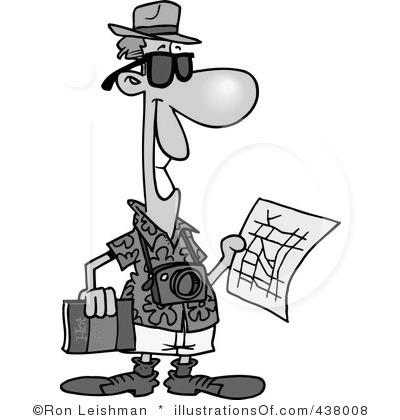 Slow, clear talkingPast simple tenseAt least 5 of the 8 questions answeredB: Work in pairs and choose the topic. One of you choose A the other one B. You have 5 minutes of preparation time (separately). Then you are going to record a role play (incl. greeting and goodbye).At the chemists :At the reception:Student A : Customeryou have a bad coughsince three daysyou can’t sleepyou would like to have medicineask how much this costsStudent B : Chemistyour customer has a bad coughsell him/her cough syrup and vitamin Cthis costs 23 poundshe/she should stay in bedStudent A: Backpackeryou need some advice on what to visit in Sydneytell you want to see culture and beachesask what you can do at the places the receptionist recommendedStudent B: Receptionista backpacker wants some advice on what to visit in Sydneyrecommend to see the harbour and Bondi Beachat the harbour you can see the Opera House. At Bondi beach you can do nice costal walks or have a surfing lesson